	   Démarche d’APPRÉCIATION en    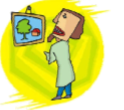 		  Arts Plastiques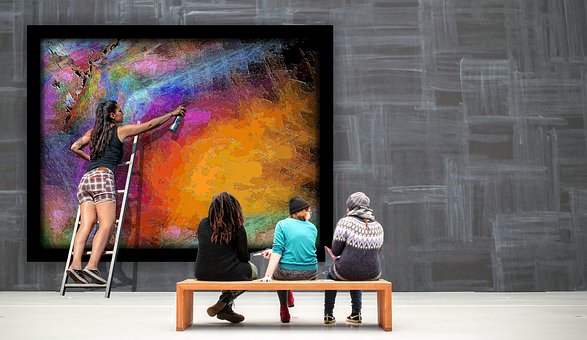 Observer  Je prends le temps de regarder et de ressentir.Je regarde l’œuvre avec curiosité et pertinence comme si j’étais un critique d’art.Je découvre les particularités de l’œuvre.AnalyserJe repère et je nomme ce que je vois de l’œuvre.Je fais des liens entre mes observations et ce que je ressens à propos de l’œuvre.  Je me questionne sur le sens de cette œuvre. (Pourquoi?) Porter un jugementJe justifie mon point de vue à partir de mes observations. J’utilise le vocabulaire disciplinaire de façon appropriée. 